Publikationen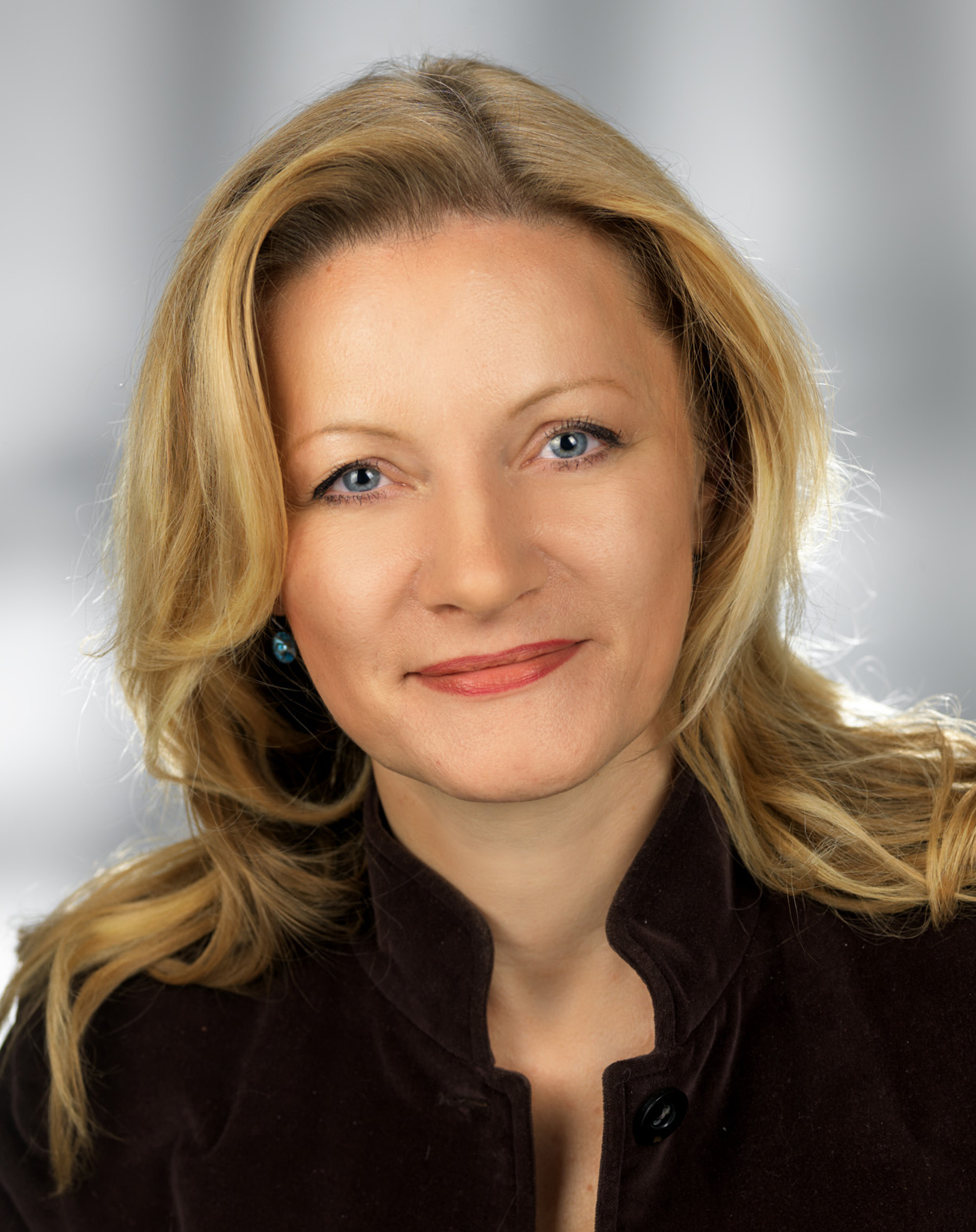 Isabella MADER, MScE-Mail: isabella.mader@excellence-institute.at Publikationen:Mader, Isabella: Die stille Revolution
Harvard Business Manager 03/2016, S 98f
Abstract: https://heft.harvardbusinessmanager.de/digital/#HM/2016/3/142518637
Magazine: http://www.harvardbusinessmanager.de/heft/index-2016-3.htmlMader, Isabella: Wann wird Risikovermeidung selbst zum Risiko?
In: Österreichisches Jahrbuch für Risikomanagement 2017
Download Artikel PDF,  Bestellung Handbuch: www.tuv.at/fachverlag Mader, Isabella: Die neue DemokratieMedium, 17. Januar 2017https://medium.com/@othertwice/die-neue-demokratie-42c6d81988c6#.b30tayqls Mader, Isabella: Der neue Sozialvertrag und Demokratie 4.0Excellence Institute Blog, 22.9.2016http://www.excellence-institute.at/der-neue-sozialvertrag-und-demokratie_4-0/ Mader, Isabella; Müller, Wolfgang: Managing the Transition to an Entrepreneurial Society
Global Peter Drucker Forum Blog, 25.5.2016
Link: http://www.druckerforum.org/blog/?p=1228Mader, Isabella: Eine Leseliste für (Staats-)Manager
Wiener Zeitung, 31.5.2016
Link: http://www.wienerzeitung.at/meinungen/gastkommentare/820690_Eine-Leseliste-fuer-Staats-Manager.html Mader, Isabella: Hass und Spaltung: Wie uns das Reptiliengehirn die Demokratie vermasselt
Excellence Institute Blog, 31.7.2016
Link: http://www.excellence-institute.at/hass-und-spaltung-wie-uns-das-reptiliengehirn-die-demokratie-vermasselt/Mader, Isabella: A Moment Of Truth – How The Internet Economy Changes The Rules
Global Peter Drucker Forum Blog
Link: http://www.druckerforum.org/blog/?p=1097, Talk: Video-Link Mader, Isabella, Biwald, Maximilian: wien mags wissen: Die Wissensmanagement-Strategie der Stadt Wien, in: Lutz, B. (Hrsg. 2015): Wissen verändert. Beiträge zu den Kremser Wissensmanagement-Tagen 2014. Krems, Edition Donau-Universität. Erscheint Anfang 2015.Mader, Isabella, Biwald, Maximilian: Making Public Sector Knowledge Management Work: The Knowledge Management Strategy of the Vienna Municipality. Konferenzbeitrag und Präsentation, 14th International Conference on Knowledge, Culture and Change in Organizations, University of Oxford, Said Business School, August 2014.Mader, Isabella, Biwald, Maximilian: wien mags wissen: Die Wissensmanagement-Strategie der Stadt Wien. Strategisches Wissensmanagement in der öffentlichen Verwaltung kann Begeisterung generieren. Konferenzbeitrag, BITKOM KnowTech 2014, Frankfurt/M.Shah, Michael Rajiv, Mader, Isabella: Beste Business Strategien im Business Networking für XING und LinkedIn. Data Becker Verlag, Mai 2012.Mader, Isabella: Information Overload als Produktivitätsfalle. TM 2.0 (Technische Mitteilungen) herausgegeben vom Außeninstitut der Rheinisch-Westfälischen Technischen Hochschule Aachen (RWTH), August 2011.Mader, Isabella: Die Kraft der Netzwerke. Kulturkontakt Magazin Winter 2010/2011, online: http://123information.files.wordpress.com/2010/11/kulturkontakt-magazin-kka_mag6_1210_auszug.pdf Herget, Josef/Mader, Isabella: Personal Learning Environments in der Lehre: Synergie von Kollaboration und Wissensmanagement. In: Risku, Hanna & Peschl, Markus (2010): Kollektive Wissensgenerierung, Lernen und Innovation - theoretische, kognitive und technologische Grundlagen. Vienna University Press, Wien, Göttingen.Mader, Isabella/Herget, Josef: Auswirkungen der Globalisierung auf die Informationspraxis - Anforderungen und notwendige Kompetenzentwicklung. Konferenzbeitrag, DGI Online Konferenz, Frankfurt/Main, 2009.Herget, Josef; Mader, Isabella: Informelles Lernen in virtuellen Netzwerken – Kompetenzvermittlung und -transfer durch Social Software. Konferenzbeitrag, DGI Online Konferenz, Frankfurt/Main, 2009.Mader, Isabella; Herget, Josef: Web 2.0 – Herausforderungen für die Kommunikationsstrategien der Unternehmen. Konferenzbeitrag, ISI Konferenz, Konstanz, 2009.Herget, Josef/Mader, Isabella: Die 11 Erfolgsfaktoren der Wissensbewahrung. Wissensmanagement Magazin, Vol. 04/09. Mader, Isabella/Herget, Josef: Weiterbildungsstudiengänge für die Karriereplanung aus Hochschul- und Studierendensicht. Herausforderungen und Trends. Zeitschrift für Informationswissenschaft & Praxis IWP 04/2009.Mader, Isabella/Herget, Josef: Social Software in der externen Unternehmenskommunikation. Zeitschrift für Informationswissenschaft & Praxis IWP 04/2009.Mader, Isabella; Herget, Josef: InfoMap - Ein Meta-Instrument zur Evaluation des Informationsmanagements, Konferenzbeitrag DGI Online Tagung Frankfurt 2008. Konstanz, 2008.Herget, Josef; Mader, Isabella: Persönliches Informationsmanagement: Wege aus der täglichen Informationsflut, Konferenzbeitrag KnowTech Frankfurt 2008. Konstanz, 2008.Mader, Isabella: Methodenrepertoire des Strategischen Informationsmanagements. Eine exemplarische "Tool-Box", Master Thesis, Krems, 2007.